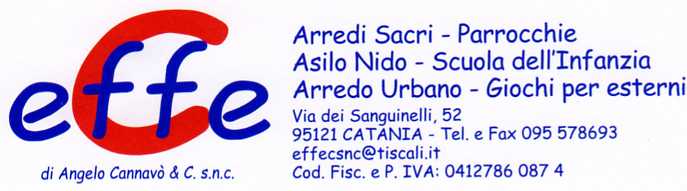 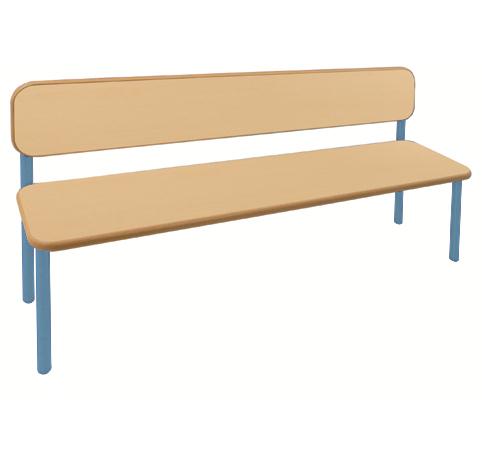 Descrizione:Panca classica, lunghezza 130 cm, con struttura inacciaio del diametro di 30 mm, verniciata con polveriepossidiche, totalmente stondata, con svasatura perviti, sedili e schienali in varie finiture bordati in ABS.Tipi di scuola: nido – materna Categoria: Panche per bambiniCodice: AP0101X